Resource 6-1 Resource SheetProblemMoveDetailsExampleSlideHorizontal x ± a number,  vertical y ± a numberExampleTurnRotate clockwise or counterclockwise : a stated number of degreesExampleFlip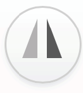 Intro 1Intro 2Intro 3Intro 4Wall 1Wall 2Wall 3Wall 4Star 1Star 2Star 3Star 4Challenge 1Challenge 2